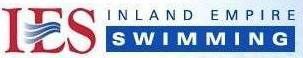 Mission: Developing, Improving, and Supporting Competitive Swimming in the Inland EmpireVision: Provide a safe and positive atmosphere for swimmers of all abilities to achieve and sustain lifelong successMonday, April 20, 2020Call to Order: Keith Lambert brought the meeting to order over Blue Jeans video at 5:32 pm.Roll Call: Present: April Walkley, Don Hougardy, Holly Howard, Jeff Sutton, Jennifer Tonkyn, Jody Rash, Keith Lambert, Laurel Skorina, Riana Scott, Russell Whitaker, Todd Stafek. Not present: John Pringle, Riana Scott, Jade Sobek.Request for Additional Items for New Business:Todd Stafek inquired as to if and what amount of travel funding should be awarded to coaches and swimmers attending the Winter Nationals and Pro Series meets.Consent Agenda: Approval of 3/30/20 Minutes-Distributed by Holly Howard. Minutes were distributed/ voted upon by email and posted on IES website (so as to be viewed prior to the H.O.D. meeting 4/19/20 along with all the other BOD minutes).Old Business: 2020 AG Zones Update: Jody Rash Reported that USAS swimming inquired of all Zone meet/LSC Chairs two questions:Are they able to put together and fund a team for the meets? – Answer was that many said they were possible able, though not completely sure they could manage the teams given the changing dynamics of the income to LSC’s.Do they support move the Zone meets to next year in the same location with same hosts? – Answer was Yes. Discussion regarding establishing Regional Meets within 300-400 miles of swimmers, to reduce concerns over costs and stress for LSCs.Senior Zones Meet postponed to Clovis 2021 and the potential of a regional meet held in Clovis as well.Committees:P&P, By-Laws/Leap 1 Progress – Keith Lambert reported that the Policy and Procedure updates will be completed by September 1.Governance: (Robert Broyles, Todd Stafek, Andrew Lambert, John Pringle): No action HOD board member voting went fine  Safe Sport: April Walkley stated that she was waiting for the announcement from USAS/Safe Sport by may 1 that will outline how things may be changed.Operational Risk: Jeff Sutton working potential on dryland insurance coverage for 12 months $500 per team. There was interest and Jeff will research further.Diversity Info: Russell Whitaker stated that there would be a virtual Diversity camp on June 4-5. Additional information should be following.New Business: Summer Calendar Change;  Currently all IES meets scheduled for April and May have been unsanctioned. This includes 2 major, Apple Capital and TCCC Open. Together those two bring in approximately 20% of the annual IES budget.   It will be mid-May until a decision on further meets will be postponed for June, July. If the Long Course Champs meet is postponed to the end of August 20-21-22 to be held in Spokane. Then work with clubs to see if the other meets that were postponed can be rescheduled.  TCCC is not able to host in August.With no Age Group or Senior Zones meets, the numbers of swimmers available to swim might be larger.  WA Girls Swim practices start on August 23rd.It was discussed that Idaho high school rules do not allow Club meets, during high school season and therefore could not attend the Champs meet as the season starts in early August.  Not sure how many swimmers this would impact.  Jeff Sutton is working to see what options might be.Also discussed the need to perhaps split the meet either by age, or by region, no final decisions, as so much is still pending USAS and state Governors’ determinations.National Travel Meet Reimbursement for Winter Meets: Todd Stafek pointed out that historically swimmers and coaches attending the higher-level meets were awarded $200 per point of meet. Last winter Federal Way hosted Junior Nationals a 3 point meet, and U.S. Open was a 4 point meet.  Financial Report: Jeff Sutton researched insurance coverage available for clubs to offer dryland activities, that are not currently covered by USAS. Don Hougardy also stated that he had investigated club options. Both would look into different options for next meeting. There was a long discussion on how can IES support the clubs. Don spoke about with 16 active clubs, if IES gave each a grant of $500 straight out.  And then also gave an option for a $1000 loan at 3% to be paid back in a year, that this might actually help clubs, and some would not need to take advantage of the offer. The risk would be limited (max $24,000) and there would indeed be a benefit to the clubs; as it is vital to maintain as many swimmers/clubs as possible for IES to remain vibrant.  A motion was made, seconded and passed with a voice vote to allocate $500 to each of the 16 teams in IES, excluding Sturgeon Swimming as they currently have no swimmers.   An email will go out drafted by Don and sent by Jody, with the checks being cut and mailed by Todd Stafek (double checking the addresses for each club).Next IES Board Meeting, Monday, May 18th Time to be determined.Meeting Adjourned 7:11pmRespectfully Submitted by Holly T. Howard